World Indigenous Civilizations WebpageBig Ideas:Content: Social, political, and economic systems and structures, including those of at least one indigenous civilization.Task:Create a webpage that summarizes the social, political, economic and religious systems and structures (SPER) of an indigenous civilization.Your webpage must provide an overview of the following:A front page with sections on:An historical overview (how old is this civilization, significant events, etc).Where the culture was located (description plus map).An embedded video or audio file that helps to explain more about the civilization.Sub-pages:Provide an overview of an aspect of the culture (one of SPER).Address the key questions that relates to your aspect of culture.Include a gallery of images or other media that supports the text you include.Options:Select one of the following aspects of the society; and one additional responsibility: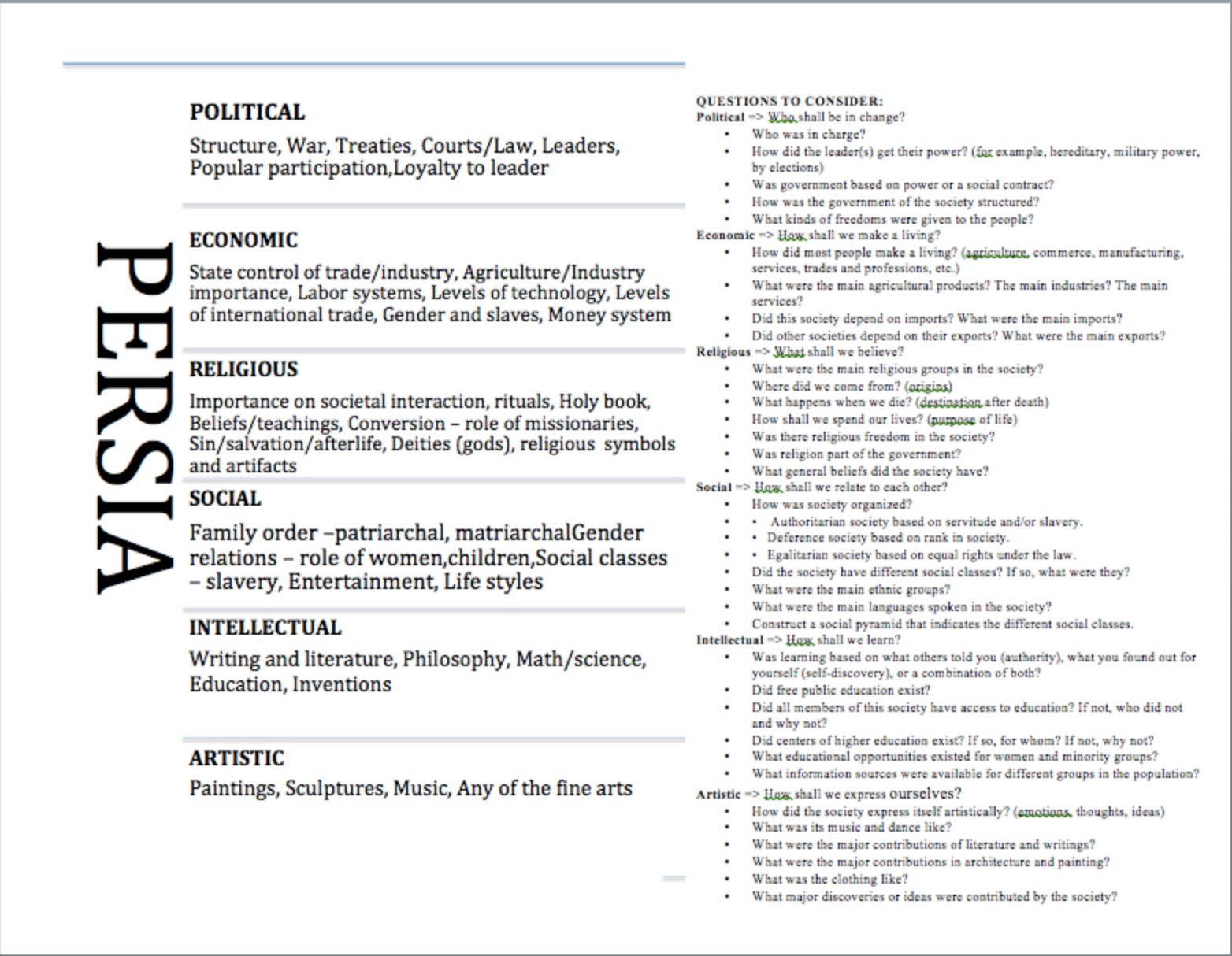 AssessmentPlease see the next page.Single Point Rubric for Indigenous Cultures WebsiteAspect of culture to research (choose one):Key QuestionAdditional responsibility – front page (choose one):SocialWhat was the status of women? (Social)Webmaster (layout of front page)PoliticalHow were political decisions made during this period 7th -1750?Historical overview of cultureEconomicHow was wealth distributed in the culture?Description of location & mapReligionWhat were the main beliefs of society? (Religious)Select a video to introduce the cultureIntellectual or ArtisticHow did this society express itself artistically?Description of settlements/architectural styleDevelopingAreas that need developmentApplyingStandards for this performanceExtendingEvidence of exceeding standardsUses Social Studies inquiry processes and skills to ask questions; gather, interpret, and analyze ideas and data; and communicate findings and decisions.SignificanceAssess the significance of people, places, events, or developments at particular times and places.Quality of webpageWebpage is well constructed and is visually appealing.Use of color, graphics, shapes, etc. enhance presentation.Good use of space.Works CitedMinimum number of sources are documented properly using MLA 8.Developing (I, C-, C, C+)Applying (B)Exceeding (A)